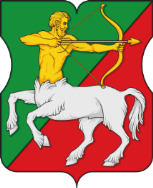 СОВЕТ ДЕПУТАТОВмуниципального округаБУТЫРСКИЙР Е Ш Е Н И Е07.11.2023 № 01-04/16-4					О направлении средств стимулирования управы Бутырского района города Москвы на реализацию мероприятий по благоустройству территории В соответствии с постановлением Правительства Москвы от 26 декабря 2012 года № 849-ПП «О стимулировании управ районов города Москвы», рассмотрев обращения управы Бутырского района города Москвы от 27 сентября 2023 года № И-3812/23, Совет депутатов муниципального округа Бутырский решил:Согласовать направление средств стимулирования управы Бутырского города Москвы на реализацию мероприятий в 2023 году согласно приложению к настоящему решению.Опубликовать настоящее решение в бюллетене «Московский муниципальный вестник» и разместить на официальном сайте www.butyrskoe.ru. Направить настоящее решение в управу Бутырского района города Москвы и Департамент территориальных органов исполнительной власти города Москвы в течение трех дней со дня его принятия.Контроль за исполнением данного решения возложить на главу муниципального округа Бутырский Шкловскую Н.В.Глава муниципального округа Бутырский                         Н.В. ШкловскаяПриложение к решению Совета депутатов муниципального округа Бутырский от 07.11.2023 № 01-04/16-4Перечень мероприятий за счет средств экономии, образовавшейся в результате конкурентных процедур в рамках стимулирования управы Бутырского района города Москвы в 2023 годуп/пп/пАдрес объектаПеречень мероприятийПеречень мероприятийОриентировочная стоимость работ(руб.)1. по мероприятию «комплексное благоустройство  дворовых территорий»: 1. по мероприятию «комплексное благоустройство  дворовых территорий»: 1. по мероприятию «комплексное благоустройство  дворовых территорий»: 1. по мероприятию «комплексное благоустройство  дворовых территорий»: 1. по мероприятию «комплексное благоустройство  дворовых территорий»: 1. по мероприятию «комплексное благоустройство  дворовых территорий»: 1.1Ул. Яблочкова, д. 25Ул. Яблочкова, д. 25Устройство дорожно-тропиночной сети на дворовой территории158 979,36158 979,361.2Ул. Яблочкова, д. 31, к. 4Ул. Яблочкова, д. 31, к. 4Замена и установка беседки на дворовой территории218 340,00218 340,001.3Ул. Милашенкова, д. 16, д. 18, д. 20, д. 22Ул. Милашенкова, д. 16, д. 18, д. 20, д. 22Разработка проектно-сметной документации комплексного благоустройства дворовой территории2 000 000,002 000 000,00Итого по мероприятиям:Итого по мероприятиям:Итого по мероприятиям:Итого по мероприятиям:2 377 319,362 377 319,36